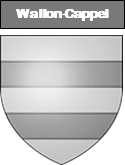 DEMANDE D’AUTORISATION DE BUVETTE TEMPORAIRENB : Le remplissage de ce formulaire ne vaut pas autorisation d’ouverture d’une buvette temporaire. Votre demande sera instruite, conformément aux dispositions du Code de la santé publique et un arrêté sera délivré en cas d’accords.QUELLES SONT LES CONDITIONS POUR L’OBTENIR ?Je représente une association.Je souhaite ouvrir un débit de boisson temporaire dans le cadre d’une manifestation organisée par mon association.Je fais ma demande au moins 15 jours avant la date de l’évènement.OÙ FAIRE MA DEMANDE ?Je me rends à la mairie.Ou, je fais ma demande par courriel à l’adresse ci-contreQUELLES PIÈCES DOIS-JE FOURNIR ?Aucune pièce n’est nécessaire, je remplis uniquement le formulaire de demande ci-dessous.COMBIEN CELA COÛTE ?Cet acte est gratuit.QUAND VAIS-JE OBTENIR MON DOCUMENT ?Le délai est de cinq jours après avoir effectué ma demande complète.QUELS TYPES DE BOISSONS SONT CONCERNEES ?Boissons de 1ère catégorie :Toutes les boissons sans alcoolBoissons de 3ème catégorie :Boissons fermentées non distillées et vins doux naturels : vin, bière, cidre, poire, hydromel, auxquelles sont joints les vins doux naturels, ainsi que les crèmes de cassis et les jus de fruits ou de légumes fermentes comportant de 1,2 a 3 degrés d'alcool, vins de liqueur, Apéritifs à base de vin et liqueurs de fraises, framboises, cassis ou cerises, ne titrant pas plus de 18 degrés d'alcool purRenseignements sur le demandeurRenseignements sur le demandeurRenseignements sur le demandeurRenseignements sur le demandeurRenseignements sur le demandeurNom de l’associationAdresse du siège socialeNom du/de la Président(e)TéléphoneAdresse mail de correspondance(Pour les associations sportives agrées par la Direction Départementale de la Jeunesse et des Sports)(Pour les associations sportives agrées par la Direction Départementale de la Jeunesse et des Sports)(Pour les associations sportives agrées par la Direction Départementale de la Jeunesse et des Sports)(Pour les associations sportives agrées par la Direction Départementale de la Jeunesse et des Sports)(Pour les associations sportives agrées par la Direction Départementale de la Jeunesse et des Sports)Référence Jeunesse et Sportsn°dateRenseignements sur la manifestationRenseignements sur la manifestationNature de la manifestationLieu exact de la manifestationDate de la manifestationHorairesBoissons proposées à la venteJe soussignéeJe soussignéeresponsable de la manifestation et auteur de la présente demanderesponsable de la manifestation et auteur de la présente demanderesponsable de la manifestation et auteur de la présente demandecertifie exacts les renseignements qui y sont contenus et m’engageA respecter les obligations résultant de l’autorisation que voudrez bien m’accorder, notamment dans les domaines de protection des mineurs contre l’alcoolisme et de la répression de l’ivresse publiqueA n’apporter aucune gêne à la tranquillité du voisinagecertifie exacts les renseignements qui y sont contenus et m’engageA respecter les obligations résultant de l’autorisation que voudrez bien m’accorder, notamment dans les domaines de protection des mineurs contre l’alcoolisme et de la répression de l’ivresse publiqueA n’apporter aucune gêne à la tranquillité du voisinagecertifie exacts les renseignements qui y sont contenus et m’engageA respecter les obligations résultant de l’autorisation que voudrez bien m’accorder, notamment dans les domaines de protection des mineurs contre l’alcoolisme et de la répression de l’ivresse publiqueA n’apporter aucune gêne à la tranquillité du voisinagecertifie exacts les renseignements qui y sont contenus et m’engageA respecter les obligations résultant de l’autorisation que voudrez bien m’accorder, notamment dans les domaines de protection des mineurs contre l’alcoolisme et de la répression de l’ivresse publiqueA n’apporter aucune gêne à la tranquillité du voisinagecertifie exacts les renseignements qui y sont contenus et m’engageA respecter les obligations résultant de l’autorisation que voudrez bien m’accorder, notamment dans les domaines de protection des mineurs contre l’alcoolisme et de la répression de l’ivresse publiqueA n’apporter aucune gêne à la tranquillité du voisinagecertifie exacts les renseignements qui y sont contenus et m’engageA respecter les obligations résultant de l’autorisation que voudrez bien m’accorder, notamment dans les domaines de protection des mineurs contre l’alcoolisme et de la répression de l’ivresse publiqueA n’apporter aucune gêne à la tranquillité du voisinageapprouve et accepte les conditions énoncées ci-dessousapprouve et accepte les conditions énoncées ci-dessousapprouve et accepte les conditions énoncées ci-dessousapprouve et accepte les conditions énoncées ci-dessousapprouve et accepte les conditions énoncées ci-dessousapprouve et accepte les conditions énoncées ci-dessousFait àFait àFait àle